	ПРОЕКТКРЕМЕНЧУЦЬКА РАЙОННА РАДА   ПОЛТАВСЬКОЇ ОБЛАСТІ(вісімнадцята  сесія сьомого скликання)РІШЕННЯвід  “    ”                           2018 року         м. Кременчук    Про  Районну програму соціально-культурних заходів на 2018 рікКеруючись п.16 ст. 43 Закону України “ Про місцеве самоврядування в Україні”, розглянувши та обговоривши подану районною державною адміністрацією Районну програму соціально-культурних заходів на 2018 рік, враховуючи висновки постійних комісій,районна рада вирішила:	1. Затвердити Районну програму  соціально – культурних   заходів         на    2018 рік (додається).	2. Виконання  Районної програми соціально-культурних заходів на 2018 рік покласти на сектор культури і туризму райдержадміністрації.	          3. Контроль за виконанням даного рішення покласти  на постійну комісію районної ради з питань освіти, культури, сім’ї, молоді, спорту, туризму та зв’язків  з засобами масової інформації .                          .               ГОЛОВА РАЙОННОЇ  РАДИ					     	А.О.ДРОФАРішення підготувала	Завідувач сектору культури ітуризму Кременчуцької райдержадміністрації                                                             Т.Ю.ГавриковаПогоджено:Заступник голови  Кременчуцької районної ради                                                                          Е.І.Скляревський Начальник юридичного відділу Кременчуцької районної ради                                               Н.В.Цюпа                 Керівник апарату Кременчуцької райдержадміністрації                                                             Т.М.СамбурЗавідувач сектору з юридичних питань апарату Кременчуцької райдержадміністрації                                                             О.В.ОлексієнкоНачальник фінансового       управління Кременчуцької райдержадміністрації                                                             О.В.ПіддубнаГолова постійної комісіїКременчуцької районної радиз питань освіти, культури,сім’ї, молоді, спорту, туризмута зв’язків  з засобами масової інформації                           І.В. БлизнюкГолова постійної комісіїКременчуцької районної радиз питань бюджету, соціально –економічного розвитку, приватизації,підприємництва, промисловості,інвестиційної діяльності та регуляторної політики                                                            М.К. ЧернишП А С П О Р ТРайонної програми соціально – культурнихзаходів на 2018 рікПОЯСНЮВАЛЬНА    ЗАПИСКАдо  рішення  районної ради“Про Районну програму соціально-культурних заходів на 2018 рік”.Обґрунтування необхідності прийняття рішення.Забезпечення проведення культурно-масових заходів, затверджених Указами Президента України.	2.Мета  і шляхи її досягнення.	Забезпечення якісного проведення в районі соціально-культурних заходів по відзначенню державних, професійних свят та пам’ятних дат.	3.Правові аспекти.	Районна  програма  соціально-культурних заходів на 2018 рік розроблена  з урахуванням  положень, Указів Президента України №872/2014 від 13.11.2014р., №806/2014 від 14.10.2014р., №1209/2011, №180/2004 від 11.02.2004р., №836/2009 від 20.10.2009р., №945/2006 від10.11.2006р., №987/2004 від 23.08.2004р.,№361/2017 від 14.11.2017р., Постанови Верховної Ради від 20.02.1992р.	4.Фінансово-економічне обґрунтування. 	Фінансування Районної програми здійснюватиметься за рахунок районного бюджету (згідно з додатком).		5.Позиція заінтересованих органів.	В проекті рішення враховуються пропозиції постійної комісії районної ради з питань освіти, культури,сім’ї, молоді,спорту,туризму та зв’язків з засобами масової інформації.		6.Регіональний аспект.	Рішення визначає комплекс заходів, спрямованих на відзначення державних, професійних свят та пам’ятних дат.	7.Громадське обговорення.Проект розпорядження не потребує громадського обговорення.8.Прогноз  результатів.Реалізація Районної програми соціально-культурних заходів на 2018 рік забезпечить формування у суспільній свідомості співвітчизників загальнолюдських моральних цінностей, пропаганду національно-патріотичного виховання та впевненості кожної людини у своєму майбутньому.Завідувач сектору культури і туризму Кременчуцької райдержадміністрації 					                    Т.Ю.Гаврикова	“   ”                         2018 р.          Додаток                                                           	     до рішення вісімнадцятої                   	сесії районної ради                                                         сьомого скликання                                                                             від “   ”                         2018 року Районна програмасоціально – культурних заходів на 2018 рікЗагальні положенняРозбудова суверенної, демократичної, правової держави потребує від органів виконавчої влади та органів місцевого самоврядування, громадських організацій вжиття заходів для розвитку духовності, виховання патріотизму поваги до історичної спадщини українського народу, впровадження у суспільну свідомість співвітчизників загальнолюдських моральних цінностей, пропаганду національно-патріотичного виховання та впевненості кожної людини у своєму майбутньому. Районна програма розроблена з метою проведення в районі соціально – культурних заходів по відзначенню державних, професійних свят та пам’ятних дат.Мета та завдання Районної програми:- виховання почуття громадянської самосвідомості та патріотизму, бажання активно сприяти утвердженню державності в Україні;- подолання соціально – політичної апатії, створення сприятливих умов для залучення населення до соціально – економічного, політичного та культурного життя суспільства;- вшанування колективів, передовиків виробництва;-підтримка дітей різних категорій, талановитої та обдарованої молоді, колективів художньої самодіяльності.          І.Відзначення державних свят:- Урочистості до Дня Соборності  України - січень;- День вшанування учасників бойових дій на території інших держав – лютий;- Міжнародний день прав жінок і миру  – березень;- День вшанування 32-ї річниці Чорнобильської катастрофи – квітень;- День пам’яті та примирення – травень;- День Перемоги над нацизмом у Другій світовій війні – травень;- Урочистості з нагоди  22-ї річниці    Конституції України – червень;- День Державного Прапора України – серпень;- Урочисті заходи з нагоди   27-ї річниці Незалежності України  - серпень;- День визволення Кременчуччини від фашистських загарбників – вересень;- День Захисника України – жовтень;- День гідності та свободи  -листопад;-День пам’яті жертв голодомору - листопад.II. Відзначення професійних свят, ювілейних та пам’ятних дат, культурно – мистецькі заходи2. Придбання запрошень, вітальних листівок, квіткової продукції, прикрашення сцени, декорації для сцени, оренда приміщення, оплата виступу професійних виконавців, вшанування  Почесного громадянина  Кременчуччини,  виплата  одноразової  грошової допомоги  на поховання 2 осіб, яким присвоєно звання Почесний  громадянин  Кременчуччини.Ш. Районні свята та заходи на підтримку дітей та молодіЗ метою створення належних умов для всебічного повноцінного розвитку дітей,їх духовного, морального, фізичного виховання, пропаганди національних та загальнолюдських культурних цінностей в 2018 році провести:-  районний огляд-конкурс художньої самодіяльності «Веселка»-лютий;                 - районний фестиваль дитячої творчості “ Веселкові  береги Дніпра ”                    березень;                                          -заходи до Міжнародного Дня захисту дітей - червень;                 -заходи до Дня молоді - червень;                 -заходи з нагоди Дня знань - вересень;                  заходи до дня усиновлення;                 -заходи, присвячені Дню фізичної культури та спорту - вересень;                 -вручення подарунків до Дня Святого Миколая дітям пільгових      категорій – грудень.ІV. Фінансування заходів . Фінансування заходів Районної програми з районного бюджету  спрямовувати на придбання запрошень, вітальних листівок, квіткової продукції,   прикрашення сцени, декорації для сцени, оренду приміщення,  оплату  виступу професійних виконавців, вшанування  Почесного громадянина  Кременчуччини,  виплатуодноразової  грошової допомоги  на поховання 2 осіб, яким присвоєно звання Почесний  громадянин  Кременчуччини   та  здійснювати відповідно до розрахунку коштів на фінансування Районної програми,  виходячи з можливостей бюджету і за наявності коштів. Головними  розпорядниками  коштів визначити  сектор культури і туризму  Кременчуцької  райдержадміністрації   та  Кременчуцьку районну раду.Ресурсне забезпечення Районної програми соціально-культурних заходів на 2018 рікЗаступник голови  Кременчуцької районної ради                                                                            Е.І.Скляревський 	Напрями діяльності та заходи Районної програми соціально-культурних заходів на 2018 рік                 Заступник голови                   Кременчуцької                  районної ради                                                                                Е.І.Скляревський                               1Ініціатор розроблення програмиКременчуцька районна державна адміністрація2Назва, дата і номер розпорядчого документа органу виконавчої влади про розроблення програмиСт.43,44 Закону України “Про місцеве самоврядування в Україні”, Закон України “Про місцеві державні адміністрації”, Укази Президента України №872/2014 від 13.11.2014р., №806/2014 від 14.10.2014р., №1209/2011, №180/2004 від 11.02.2004р., №836/2009 від 20.10.2009р., №945/2006 від10.11.2006р., №987/2004 від 23.08.2004р.,№361/2017 від 14.11.2017р., Постанови Верховної Ради від 20.02.1992р.3Розробник програмиСектор культури і туризму райдержадміністрації4Співрозробники ПрограмиКременчуцька районна рада, відділ освіти, сім’ї, молоді та спорту5Відповідальний виконавець програмиСектор культури і туризму райдержадміністрації, Кременчуцька районна рада6Учасники програмиСектор культури і туризму райдержадміністрації, заклади культури району, відділ освіти, сім’ї, молоді та спорту райдержадміністрації, Кременчуцька районна рада7Термін реалізації програми2018 рік8Перелік бюджетів, які беруть участь у виконанні програмиРайонний бюджетЗагальний обсяг фінансових ресурсів, необхідних для реалізації програми, у тому числі:66,430 грн.коштів обласного бюджету_коштів районного бюджету66,430 грн.коштів небюджетних джерел_СіченьВсесвітній день миру120-та річниця від дня народження В.М.Сосюри80 років від дня народження В.С.СтусаДень Соборності УкраїниДень пам’яті Героїв КрутМіжнародний день пам’яті жертв ГолокостуЛютий245 років від дня народження В.Н.КаразінаДень святого ВалентинаУрочистий мітинг до Дня вшанування учасників бойових дій на території інших держав205 років від дня народження С.С.Гулака-АртемовськогоВсесвітній день соціальної справедливості День Героїв Небесної СотніМіжнародний день рідної мовиБерезень115років від дня народження Н.Л.ЗабілиДень народження Т.Г.Шевченка155 років від дня народження В.І.Вернадського130 років від дня народження А.С.МакаренкаДень українського добровольця День землевпорядникаДень працівників житлово – комунального господарства  і              побутового обслуговування населенняВсесвітній день земліМіжнародний день лялькаряВсесвітній день водних ресурсівДень Національної гвардії УкраїниМіжнародний день театру290 років від дня народження К.Г.РозумовськогоКвітеньДень сміхуМіжнародний день дитячої книги100 років від дня народження О.Т.ГончараДень створення АТОПерша конституціяВсесвітній день здоров’яДень пам’яток та історичних місцьМіжнародний день визволення в’язнів фашистських концтаборівДень ДАІ МВС УкраїниУкраїнський день навколишнього середовищаДень ЗемліВсеукраїнський день психолога32-а річниця Чорнобильської трагедіїВсесвітній день охорони праціВсесвітній день книгиВсесвітній день авіації і космонавтики100 років від дня народження О.І.ЖолдакаТравеньМіжнародний день солідарності трудящих190 років від дня народження Ганни БарвінокДень пам’яті та примиренняДень Перемоги над нацизмом у Другій світовій війніВсесвітній день медичних сестерДень матері в УкраїніМіжнародний день сім’їДень скорботи і пам’яті жертв депортації кримськотатарського народуМіжнародний день музеївДень вишиванкиДень Європи в УкраїніДень пам’яті жертв політичних репресійВсесвітній день культурного різноманіття в ім’я діалогу і розвиткуМіжнародний день біологічного різноманіттяДень слов’янської писемності і культуриМіжнародний день миротворців ООНЧервеньМіжнародний день захисту дітейВсесвітній день батьків155 років від дня народження Є.О.ПетрушевичаМіжрегіональний полуничний фестиваль «Білецьківський край-полуничний рай».Всесвітній день охорони навколишнього середовищаДень журналіста УкраїниВсесвітній день донора кровіДень захисту людей похилого вікуДень медичного працівникаВсесвітній день біженцівДень скорботи і вшанування пам’яті жертв війни в УкраїніПочаток німецько-радянської війниДень державної службиДень молодіМіжнародний день боротьби проти зловживання наркотикамиДень Конституції УкраїниДень працівників водного господарстваЛипеньДень архітектури УкраїниДень працівника природно-заповідної справиДень родиниДень українських миротворцівДень бухгалтераСерпеньДень Повітряних сил Збройних сил  УкраїниДень національної поліції УкраїниДень фізкультурникаДень працівників ветеринарної медициниДень пасічникаДень ВрожаюДень Державного Прапора УкраїниЄвропейський день пам’яті жертв сталінізму і нацизмуДень Незалежності УкраїниОбласний огляд-конкурс фольклорних колективів,народнихмузик, гармоністів та бандуристів «Чиста криниця» наНаціональному  Сорочинському ярмаркуВересеньДень знаньПочаток Другої світової війниДень закінчення Другої світової війниДень українського кіноДень фізичної культури і спорту УкраїниДень пам’яті жертв фашизмуМіжнародний день демократіїВсенародний день БатькаДень працівників лісуДень працівників цивільного захисту України Міжнародний день мируДень партизанської слави УкраїниВсесвітній день туризмуВсеукраїнський день бібліотекДень усиновленняДень фармацевтичного працівникаРегіональний фольклорний фестиваль “Омельницьке розмаїття”День визволення Кременчуччини80-річчя утворення Полтавської областіЖовтеньДень ветеранаМіжнародний день людей похилого вікуВсесвітній день архітектораВсесвітній день учителяДень юриста УкраїниДень захисника України  День Українського козацтваМіжнародний день боротьби за ліквідацію бідностіДень працівників державної санітарно – епідеміологічної службиУрочистості з нагоди 74 – річниці визволення України від фашистських загарбниківМіжнародний день ООНЛистопадДень народження Європейського СоюзуДень працівників соціальної сфери УкраїниДень української писемності та мовиВсеукраїнський  день працівників культури та майстрів народного мистецтваВсесвітній день молоді День працівників сільського господарстваМіжнародний день толерантностіМіжнародний день боротьби проти фашизму,расизму, антисемізмуЗаходи з нагоди визволення  правобережної частини  районуДень гідності та свободиМітинг-реквієм до дня пам’яті жертв голодомору155 років від дня народження О.Ю.Кобилянської100 років від дня народження Б.Є.Патона240 років від дня народження Г.Ф.Квітки-Основ’яненкаГруденьВсесвітній день боротьби зі СНІДом100 років від дня народження П.І.МайбородиМіжнародний День людей з  інвалідністю145 років від дня народження М.М.МогилянськогоМіжнародний день добровольців в ім’я економічногоі соціального розвитку  (Всесвітній день волонтерів)140 років від дня народження Олександра ОлесяДень Збройних Сил УкраїниДень місцевого самоврядуванняМіжнародний день пам’яті  жертв злочинів геноцидуМіжнародний день боротьби з корупцією155 років від дня народження Б.Д.ГрінченкаМіжнародний день прав людиниВсесвітній день футболуДень сухопутних військ України125 років від дня народження М.Г.ХвильовогоДень вшанування ліквідаторів аварії на Чорнобильській АЕСМіжнародний день допомоги біднимМіжнародний день солідарності людей185 років від дня народження Марка Вовчка160 років від дня народження  В.І. Немировича-Данченка120 років від дня народження Є.П.ПлужникаДень працівників архівних установПротягом року100-річчя української революції 1917-21 роківОбсяг коштів, які пропонується залучити на виконання програми2018 рікУсього витрат на виконання програмиОбсяг ресурсів, усього,у тому числі:66,430  грн.66,430 грн.Державний бюджет--Обласний бюджет--Районний бюджет 66,430  грн.66,430  грн.Бюджети сіл, селищ, міст районного підпорядкування--Кошти небюджетних джерел--№ з/пНазва напрямудіяльності пріоритетні завданняПерелік заходів програмиСтрок вико-нання заходуВиконавціДжерела фінансуванняОрієнтовні обсяги фінансування (вар тість), тис.грнОчікуваний результат1.Якісне проведення районних масових заходівМіжнародний день прав жінок і миру.День народження Т.Г.ШевченкаДень українського добровольця.березеньсектор культури і туризму райдержадміністраціїрайонний бюджет20,40,3Виховання Почуттягромадськоїсамосвідомості та патріотизму.1.Якісне проведення районних масових заходівДень Перемоги над нацизмом у другій світовій війні.День Матері.День пам’яті жертв політичних репресій.травеньсектор культури і туризму райдержадміністраціїрайонний бюджет310,6Виховання Почуттягромадськоїсамосвідомості та патріотизму.1.Якісне проведення районних масових заходівДень державної служби.День Конституції України.День скорботи і вшанування  пам’яті жертв війни в Українічервеньсектор культури і туризму райдержадміністраціїрайонний бюджет         111Виховання Почуттягромадськоїсамосвідомості та патріотизму.1.Якісне проведення районних масових заходівДень Державного Прапора України27-та річниця Незалежності Українисерпеньсектор культури і туризму райдержадміністраціїрайонний бюджет13Виховання Почуттягромадськоїсамосвідомості та патріотизму.1.Якісне проведення районних масових заходівДень визволення лівобережної КременчуччиниВсеукраїнський день бібліотеквересеньсектор культури і туризму райдержадміністраціїрайоннийбюджет30,7Виховання Почуттягромадськоїсамосвідомості та патріотизму.1.Якісне проведення районних масових заходівДень захисника України74-а річниця визволення України від фашистських загарбниківжовтеньсектор культури і туризму райдержадміністраціїрайонний бюджет31Виховання Почуттягромадськоїсамосвідомості та патріотизму.1.Якісне проведення районних масових заходівДень працівників культури та аматорів народного мистецтваДень пам’яті жертв ГолодоморівДень визволення правобережної частини районуДень Гідності та Свободилистопадсектор культури і туризму райдержадміністрації районна радарайонний бюджет0,81         10,7Виховання Почуттягромадськоїсамосвідомості та патріотизму.1.Якісне проведення районних масових заходівВсесвітній день волонтерівДень місцевого самоврядуванняВшанування  Почесного громадянина  КременчуччиниВиплата одноразової  грошовоїдопомоги  на поховання 2 осіб, яким присвоєно звання Почес-ний громадянин Кременчуччинигруденьсектор культури і                                           туризму районна радарайонна радарайонний бюджет      0,5    25 538    14 892Виховання Почуттягромадськоїсамосвідомості та патріотизму.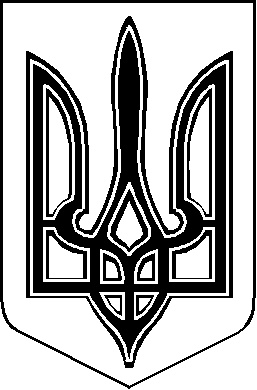 